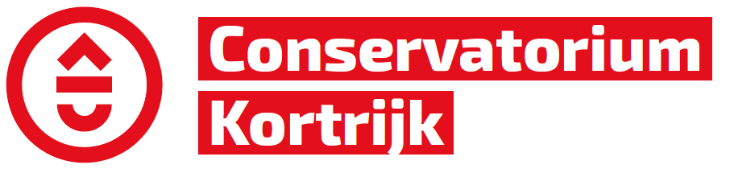 Bezorg dit formulier minstens 14 dagen voor de te verplaatsen les aan de directeur. Na goedkeuring door de directeur verwittig je zelf je leerlingen.Naam en voornaam	..........................................................................................................................................Les			..........................................................................................................................................Te verplaatsen van	…………dag ……/……/20…… van …… tot …… uur in hoofdschool/afdeling			…………dag ……/……/20…… van …… tot …… uur in hoofdschool/afdelingVast lokaal (in te vullen door leerkracht)			...................................................................Te verplaatsen naar	…………dag ……/……/20…… van …… tot …… uur in hoofdschool/afdeling			…………dag ……/……/20…… van …… tot …… uur in hoofdschool/afdelingLokaal voor leverplaatsing (in te vullen door secretariaat)	...................................................................Bijgevoegde bewijsstukken met reden aanvraag		...................................................................Plaats en datum aanvraag				Handtekening aanvrager...................................................................			...................................................................Beslissing directeur	AANVAARD / NIET AANVAARDErik Desimpelaere, directeur...................................................................LesverplaatsingSchooljaar 2023-2024Conservatorium Kortrijk - Conservatoriumplein 1, 8500 KortrijkTEL 056 27 78 81 - conservatorium@kortrijk.be - BE02 0017 5754 7040